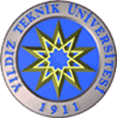 YILDIZ TEKNİK ÜNİVERSİTESİ YABANCI DİLLER YÜKSEKOKULUTEMEL İNGİLİZCE BÖLÜMÜ MEMNUNİYET ANKETİSayın Katılımcı;Bu anket, Yıldız Teknik Üniversitesi Yabancı Diller Yüksekokulu Müdürlüğü Temel İngilizce Bölümü öğrencilerinin, program hakkındaki düşüncelerini öğrenmek ve memnuniyetlerini ölçmek amacıyla yapılmaktadır. Sizlerden aldığımız yanıtlarla gerekli alanlarda iyileştirmeler yapılması için öneriler verilecektir.Veriler sadece bilimsel amaçlı kullanılacağından isim belirtmenize gerek yoktur.Bu formun daha çok kişiye ulaşması amacıyla, çevrimiçi ortamda paylaşılması hedeflenmektedir.A1 düzeyi: https://goo.gl/forms/Ymzsvsy51LFxEzOE2A2 düzeyi: https://goo.gl/forms/1Z0M0ISAcJrraDlI3B1 düzeyi: https://goo.gl/forms/HdZuS4XZMsKeBPmu1B1+ düzeyi: https://goo.gl/forms/jULEYUiI72PtDQVn2PROGRAM DEĞERLENDİRME ANKETİ (öğrenciler tarafından cevaplanan)Ders içerikleri benim için yararlıydıKesinlikle katılmıyorumKatılmıyorumKararsızımKatılıyorumKesinlikle katılıyorumDers içeriği doğru bir şekilde düzenlenmişti.Kesinlikle katılmıyorumKatılmıyorumKararsızımKatılıyorumKesinlikle katılıyorum(DERS KİTABI İSMİ) dil ve dilbilgisi bilgimi geliştirmek için yararlıydı.Kesinlikle katılmıyorumKatılmıyorumKararsızımKatılıyorumKesinlikle katılıyorumZorunlu okuma metinleri okuma becerimi geliştirmek için yararlıydı.Kesinlikle katılmıyorumKatılmıyorumKararsızımKatılıyorumKesinlikle katılıyorumHaftalık okuma ödevleri okuma becerimi geliştirmek için yararlıydı.Kesinlikle katılmıyorumKatılmıyorumKararsızımKatılıyorumKesinlikle katılıyorumHaftalık dinleme parçaları dinleme becerimi geliştirmek için yararlıydı.Kesinlikle katılmıyorumKatılmıyorumKararsızımKatılıyorumKesinlikle katılıyorumHaftalık kelime ödevleri kelime bilgimi geliştirmek için yararlıydı.Kesinlikle katılmıyorumKatılmıyorumKararsızımKatılıyorumKesinlikle katılıyorumYazma Kitapçığı yazma becerimi geliştirmek için yararlıydı.Kesinlikle katılmıyorumKatılmıyorumKararsızımKatılıyorumKesinlikle katılıyorumDilbilgisi Ödevleri dilbilgisi becerimi geliştirmek için yararlıydı.Kesinlikle katılmıyorumKatılmıyorumKararsızımKatılıyorumKesinlikle katılıyorumKitabın internet alıştırmaları ders içeriğini çalışmak / gözden geçirmek için yararlıydı.Kesinlikle katılmıyorumKatılmıyorumKararsızımKatılıyorumKesinlikle katılıyorumAra sınavlar ve kısa sınavlar dersteki performansım hakkında yararlı geribildirim verdi.Kesinlikle katılmıyorumKatılmıyorumKararsızımKatılıyorumKesinlikle katılıyorumDerse Katılım Notu dersteki performansım hakkında yararlı geribildirim verdi.Kesinlikle katılmıyorumKatılmıyorumKararsızımKatılıyorumKesinlikle katılıyorumDersin işlenme hızı benim için uygundu.Kesinlikle katılmıyorumKatılmıyorumKararsızımKatılıyorumKesinlikle katılıyorumDersin zorluk düzeyi benim için uygundu.Kesinlikle katılmıyorumKatılmıyorumKararsızımKatılıyorumKesinlikle katılıyorumLütfen haftada kaç saat İngilizce çalıştığınızı belirtiniz.Lütfen bu dersin güçlü taraflarını belirtiniz.Lütfen bu dersin geliştirilmesi gereken taraflarını belirtiniz.